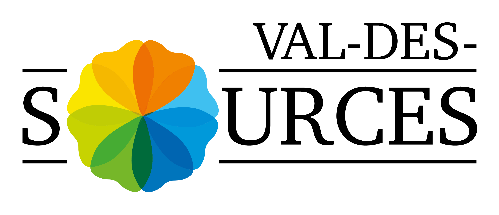 DEMANDE D’AUTORISATION POUR LA TENUE D’ÉVÈNEMENTCritères d’admissibilitéÊtre une corporation à but non lucratif dûment incorporée en vertu de la Loi sur les compagnies du Québec ou être une entreprise dûment immatriculée au Registre des entreprises du Québec selon la Loi sur la publicité légale des entreprises.Être organisé par un comité organisateur composé en majorité de citoyens de Val-des-Sources.Offrir un évènement qui s’adresse en priorité aux résidents de Val-des-Sources et qui favorise leur participation.Offrir un évènement accessible à l’ensemble des strates sociales et des strates d’âges de la population.ProcédureCompléter le formulaire de demande d’évènement ci-joint et le déposer au Service des loisirs de la Ville de Val-des-Sources au moins 90 jours avant la date prévue de l’évènement.Les services municipaux concernés ont 10 jours ouvrables suivant le dépôt de la demande pour en prendre connaissance et demander des renseignements supplémentaires.Le traitement complet de la demande est d’une durée maximale de 30 jours à partir du moment où le dossier est jugé complet par le Service des loisirs.À l’intérieur de ce délai de 30 jours, le Conseil municipal adoptera une résolution qui autorise ou refuse la tenue de l’évènement et la transmettra au demandeur.Lors d’une réponse positive du Conseil, le demandeur devra prendre les ententes nécessaires avec les services municipaux concernés pour la réservation de lieux, de matériel ou la planification du support technique nécessaire dans les 10 jours ouvrables suivant la réception de la résolution du conseil.Avant l’ouverture du site de l’évènement au grand public, une inspection complète du Service de sécurité incendie devra être effectuée.RèglementationLe demandeur devra prendre connaissance de la règlementation municipale qui s’applique à sa situation, notamment en matière de nuisance, bruit, ou autre. Il devra faire en sorte de respecter cette règlementation en tout temps. En aucun temps, l’autorisation du Conseil municipal  ne pourra lui permettre d’enfreindre la règlementation en vigueur. Des constats d’infraction seront émis an cas de contravention au règlement. Réservé à l'administrationRéservé à l'administrationRéservé à l'administrationRéservé à l'administrationRéservé à l'administrationService des loisirs, Ville de Val-des-SourcesService des loisirs, Ville de Val-des-SourcesService des loisirs, Ville de Val-des-SourcesService des loisirs, Ville de Val-des-SourcesService des loisirs, Ville de Val-des-SourcesService des loisirs, Ville de Val-des-SourcesDate de réceptionDate de réceptionDate de réceptionDate de réceptionDate de réception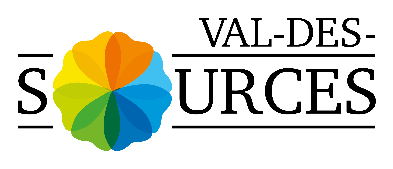 345, boulevard St-Luc, Asbestos (Québec) J1T 2W4345, boulevard St-Luc, Asbestos (Québec) J1T 2W4345, boulevard St-Luc, Asbestos (Québec) J1T 2W4345, boulevard St-Luc, Asbestos (Québec) J1T 2W4345, boulevard St-Luc, Asbestos (Québec) J1T 2W4345, boulevard St-Luc, Asbestos (Québec) J1T 2W4AnnéeAnnéeMoisMoisJourTéléphone: 819-879-7171  Télécopieur: 819-879-2343Téléphone: 819-879-7171  Télécopieur: 819-879-2343Téléphone: 819-879-7171  Télécopieur: 819-879-2343Téléphone: 819-879-7171  Télécopieur: 819-879-2343Téléphone: 819-879-7171  Télécopieur: 819-879-2343Téléphone: 819-879-7171  Télécopieur: 819-879-2343Initiales réception:Initiales réception:Initiales réception:FORMULAIRE DE DEMANDE D'ÉVÈNEMENTFORMULAIRE DE DEMANDE D'ÉVÈNEMENTFORMULAIRE DE DEMANDE D'ÉVÈNEMENTFORMULAIRE DE DEMANDE D'ÉVÈNEMENTFORMULAIRE DE DEMANDE D'ÉVÈNEMENTFORMULAIRE DE DEMANDE D'ÉVÈNEMENTFORMULAIRE DE DEMANDE D'ÉVÈNEMENTFORMULAIRE DE DEMANDE D'ÉVÈNEMENTFORMULAIRE DE DEMANDE D'ÉVÈNEMENTFORMULAIRE DE DEMANDE D'ÉVÈNEMENTCoordonnées du demandeurCoordonnées du demandeurCoordonnées du demandeurCoordonnées du demandeurCoordonnées du demandeurCoordonnées du demandeurCoordonnées du demandeurCoordonnées du demandeurCoordonnées du demandeurCoordonnées du demandeurCoordonnées du demandeurCoordonnées du demandeurCoordonnées du demandeurCoordonnées du demandeurCoordonnées du demandeurNom de l'organisme:Nom de l'organisme:Organisme public Organisme public Organisme privé Organisme privé Adresse de l'organisme:Adresse de l'organisme:Ville:Code postal:Code postal:Code postal:Code postal:Code postal:Téléphone:Télécopieur:Télécopieur:Télécopieur:Télécopieur:Télécopieur:Courriel:Nom du répondant:Nom du répondant:Titre du répondant:Titre du répondant:Adresse du répondant:Adresse du répondant:Ville:Code postal:Code postal:Code postal:Code postal:Téléphone:Courriel:Courriel:Courriel:Information générale sur l'évènementInformation générale sur l'évènementInformation générale sur l'évènementInformation générale sur l'évènementInformation générale sur l'évènementInformation générale sur l'évènementInformation générale sur l'évènementInformation générale sur l'évènementInformation générale sur l'évènementInformation générale sur l'évènementInformation générale sur l'évènementInformation générale sur l'évènementInformation générale sur l'évènementInformation générale sur l'évènementInformation générale sur l'évènementNature de l'évènement:Nature de l'évènement:Date de l'évènement : Date de l'évènement : du  jj-mm-aaaaaujj-mm-aaaajj-mm-aaaajj-mm-aaaajj-mm-aaaajj-mm-aaaaDate de montage :Date de montage :du  jj-mm-aaaaaujj-mm-aaaajj-mm-aaaajj-mm-aaaajj-mm-aaaajj-mm-aaaaDate de démontage :Date de démontage :du  jj-mm-aaaaaujj-mm-aaaajj-mm-aaaajj-mm-aaaajj-mm-aaaajj-mm-aaaaLieu :IntérieurExtérieurEn cas de pluie :  Évènement annulé  Évènement annulé  Évènement annulé  Évènement annulé  Date de remise :Date de remise :Date de remise :Date de remise :jj-mm-aaaajj-mm-aaaaAucun changement de programme   Aucun changement de programme   Aucun changement de programme   Aucun changement de programme   Aucun changement de programme   Aucun changement de programme   Aucun changement de programme   Modification de la programmation    Modification de la programmation    Modification de la programmation    Modification de la programmation    Modification de la programmation    Modification de la programmation    Modification de la programmation    précisez :       précisez :       précisez :       précisez :       précisez :       précisez :       précisez :       précisez :       précisez :       précisez :       Description de l'évènementDescription de l'évènementDescription de l'évènementDescription de l'évènementDescription de l'évènementDescription de l'évènementDescription de l'évènementDescription de l'évènementDescription de l'évènementDescription de l'évènementDescription de l'évènementDescription de l'évènementDescription de l'évènementDescription de l'évènementDescription de l'évènementDécrire l'évènement :Décrire l'évènement :Décrire l'évènement :Décrire l'évènement :Décrire l'évènement :Décrire l'évènement :Décrire l'évènement :Décrire l'évènement :Décrire l'évènement :Décrire l'évènement :Décrire l'évènement :Décrire l'évènement :Décrire l'évènement : Objectifs poursuivis / clientèle visée : Objectifs poursuivis / clientèle visée : Objectifs poursuivis / clientèle visée : Objectifs poursuivis / clientèle visée : Objectifs poursuivis / clientèle visée : Objectifs poursuivis / clientèle visée : Objectifs poursuivis / clientèle visée : Objectifs poursuivis / clientèle visée : Objectifs poursuivis / clientèle visée : Objectifs poursuivis / clientèle visée : Objectifs poursuivis / clientèle visée : Objectifs poursuivis / clientèle visée : Objectifs poursuivis / clientèle visée :Programmation / déroulement / activités :Programmation / déroulement / activités :Programmation / déroulement / activités :Programmation / déroulement / activités :Programmation / déroulement / activités :Programmation / déroulement / activités :Programmation / déroulement / activités :Programmation / déroulement / activités :Programmation / déroulement / activités :Programmation / déroulement / activités :Programmation / déroulement / activités :Programmation / déroulement / activités :Programmation / déroulement / activités :LogistiqueLogistiqueLogistiqueLogistiqueLogistiqueLogistiqueLogistiqueLogistiqueLogistiqueLogistiqueLogistiqueLogistiqueLogistiqueLogistiqueLogistiqueLogistiqueLogistiqueLogistiqueLogistiqueLogistiqueLogistiqueLogistiqueLogistiqueFournir un plan du site de l'évènement sur lequel nous retrouverons:Fournir un plan du site de l'évènement sur lequel nous retrouverons:Fournir un plan du site de l'évènement sur lequel nous retrouverons:Fournir un plan du site de l'évènement sur lequel nous retrouverons:Fournir un plan du site de l'évènement sur lequel nous retrouverons:Fournir un plan du site de l'évènement sur lequel nous retrouverons:Fournir un plan du site de l'évènement sur lequel nous retrouverons:Fournir un plan du site de l'évènement sur lequel nous retrouverons:Fournir un plan du site de l'évènement sur lequel nous retrouverons:Fournir un plan du site de l'évènement sur lequel nous retrouverons:Fournir un plan du site de l'évènement sur lequel nous retrouverons:Fournir un plan du site de l'évènement sur lequel nous retrouverons:Fournir un plan du site de l'évènement sur lequel nous retrouverons:Fournir un plan du site de l'évènement sur lequel nous retrouverons:Fournir un plan du site de l'évènement sur lequel nous retrouverons:Fournir un plan du site de l'évènement sur lequel nous retrouverons:Fournir un plan du site de l'évènement sur lequel nous retrouverons:Fournir un plan du site de l'évènement sur lequel nous retrouverons:Fournir un plan du site de l'évènement sur lequel nous retrouverons:Accès au site Accès au site Accès au site Accès au site Accès au site Accès au site Accès au site Accès au site Accès au site Accès au site Accès des services d'urgencesAccès des services d'urgencesAccès des services d'urgencesAccès des services d'urgencesAccès des services d'urgencesAccès des services d'urgencesAccès des services d'urgencesAccès des services d'urgencesAccès des services d'urgencesAccès des services d'urgencesAires de circulation et d'évacuation en cas d'urgenceAires de circulation et d'évacuation en cas d'urgenceAires de circulation et d'évacuation en cas d'urgenceAires de circulation et d'évacuation en cas d'urgenceAires de circulation et d'évacuation en cas d'urgenceAires de circulation et d'évacuation en cas d'urgenceAires de circulation et d'évacuation en cas d'urgenceAires de circulation et d'évacuation en cas d'urgenceAires de circulation et d'évacuation en cas d'urgenceAires de circulation et d'évacuation en cas d'urgenceLocalisation de la foule, estradesLocalisation de la foule, estradesLocalisation de la foule, estradesLocalisation de la foule, estradesLocalisation de la foule, estradesLocalisation de la foule, estradesLocalisation de la foule, estradesLocalisation de la foule, estradesLocalisation de la foule, estradesLocalisation de la foule, estradesLocalisation des équipements, bâtimentsLocalisation des équipements, bâtimentsLocalisation des équipements, bâtimentsLocalisation des équipements, bâtimentsLocalisation des équipements, bâtimentsLocalisation des équipements, bâtimentsLocalisation des équipements, bâtimentsLocalisation des équipements, bâtimentsLocalisation des équipements, bâtimentsLocalisation des équipements, bâtimentsLocalisation des stationnementsLocalisation des stationnementsLocalisation des stationnementsLocalisation des stationnementsLocalisation des stationnementsLocalisation des stationnementsLocalisation des stationnementsLocalisation des stationnementsLocalisation des stationnementsLocalisation des stationnementsLocalisation des rues barréesLocalisation des rues barréesLocalisation des rues barréesLocalisation des rues barréesLocalisation des rues barréesLocalisation des rues barréesLocalisation des rues barréesLocalisation des rues barréesLocalisation des rues barréesLocalisation des rues barréesEmplacements des activitésEmplacements des activitésEmplacements des activitésEmplacements des activitésEmplacements des activitésEmplacements des activitésEmplacements des activitésEmplacements des activitésEmplacements des activitésEmplacements des activitésTout autre renseignement pertinentTout autre renseignement pertinentTout autre renseignement pertinentTout autre renseignement pertinentTout autre renseignement pertinentTout autre renseignement pertinentTout autre renseignement pertinentTout autre renseignement pertinentTout autre renseignement pertinentTout autre renseignement pertinentDécrire les mesures de contrôle de foule prévues (sécurité) :Décrire les mesures de contrôle de foule prévues (sécurité) :Décrire les mesures de contrôle de foule prévues (sécurité) :Décrire les mesures de contrôle de foule prévues (sécurité) :Décrire les mesures de contrôle de foule prévues (sécurité) :Décrire les mesures de contrôle de foule prévues (sécurité) :Décrire les mesures de contrôle de foule prévues (sécurité) :Décrire les mesures de contrôle de foule prévues (sécurité) :Décrire les mesures de contrôle de foule prévues (sécurité) :Décrire les mesures de contrôle de foule prévues (sécurité) :Décrire les mesures de contrôle de foule prévues (sécurité) :Décrire les mesures de contrôle de foule prévues (sécurité) :Décrire les mesures de contrôle de foule prévues (sécurité) :Décrire les mesures de contrôle de foule prévues (sécurité) :Décrire les mesures de contrôle de foule prévues (sécurité) :Décrire les mesures de contrôle de foule prévues (sécurité) :Décrire les mesures de contrôle de foule prévues (sécurité) :Décrire les mesures de contrôle de foule prévues (sécurité) :Décrire les mesures de contrôle de foule prévues (sécurité) :Décrire les mesures de contrôle de la circulation autour du site et sur le site :Décrire les mesures de contrôle de la circulation autour du site et sur le site :Décrire les mesures de contrôle de la circulation autour du site et sur le site :Décrire les mesures de contrôle de la circulation autour du site et sur le site :Décrire les mesures de contrôle de la circulation autour du site et sur le site :Décrire les mesures de contrôle de la circulation autour du site et sur le site :Décrire les mesures de contrôle de la circulation autour du site et sur le site :Décrire les mesures de contrôle de la circulation autour du site et sur le site :Décrire les mesures de contrôle de la circulation autour du site et sur le site :Décrire les mesures de contrôle de la circulation autour du site et sur le site :Décrire les mesures de contrôle de la circulation autour du site et sur le site :Décrire les mesures de contrôle de la circulation autour du site et sur le site :Décrire les mesures de contrôle de la circulation autour du site et sur le site :Décrire les mesures de contrôle de la circulation autour du site et sur le site :Décrire les mesures de contrôle de la circulation autour du site et sur le site :Décrire les mesures de contrôle de la circulation autour du site et sur le site :Décrire les mesures de contrôle de la circulation autour du site et sur le site :Décrire les mesures de contrôle de la circulation autour du site et sur le site :Décrire les mesures de contrôle de la circulation autour du site et sur le site :Décrire les mesures d'urgences prévues en cas d'accident (ambulances, pompiers) :Décrire les mesures d'urgences prévues en cas d'accident (ambulances, pompiers) :Décrire les mesures d'urgences prévues en cas d'accident (ambulances, pompiers) :Décrire les mesures d'urgences prévues en cas d'accident (ambulances, pompiers) :Décrire les mesures d'urgences prévues en cas d'accident (ambulances, pompiers) :Décrire les mesures d'urgences prévues en cas d'accident (ambulances, pompiers) :Décrire les mesures d'urgences prévues en cas d'accident (ambulances, pompiers) :Décrire les mesures d'urgences prévues en cas d'accident (ambulances, pompiers) :Décrire les mesures d'urgences prévues en cas d'accident (ambulances, pompiers) :Décrire les mesures d'urgences prévues en cas d'accident (ambulances, pompiers) :Décrire les mesures d'urgences prévues en cas d'accident (ambulances, pompiers) :Décrire les mesures d'urgences prévues en cas d'accident (ambulances, pompiers) :Décrire les mesures d'urgences prévues en cas d'accident (ambulances, pompiers) :Décrire les mesures d'urgences prévues en cas d'accident (ambulances, pompiers) :Décrire les mesures d'urgences prévues en cas d'accident (ambulances, pompiers) :Décrire les mesures d'urgences prévues en cas d'accident (ambulances, pompiers) :Décrire les mesures d'urgences prévues en cas d'accident (ambulances, pompiers) :Décrire les mesures d'urgences prévues en cas d'accident (ambulances, pompiers) :Décrire les mesures d'urgences prévues en cas d'accident (ambulances, pompiers) :Renseignements financiersRenseignements financiersRenseignements financiersRenseignements financiersRenseignements financiersRenseignements financiersRenseignements financiersRenseignements financiersRenseignements financiersRenseignements financiersRenseignements financiersFrais d'admission ou achat de billets:           Frais d'admission ou achat de billets:           Frais d'admission ou achat de billets:           Frais d'admission ou achat de billets:           Frais d'admission ou achat de billets:           Frais d'admission ou achat de billets:           Frais d'admission ou achat de billets:           Frais d'admission ou achat de billets:           Frais d'admission ou achat de billets:           Frais d'admission ou achat de billets:           OuiOuiOuiPrécisez:     Précisez:     Précisez:     Précisez:     Précisez:     Précisez:     Précisez:     NonNonNonPrécisez:     Précisez:     Précisez:     Précisez:     Précisez:     Précisez:     Précisez:     Liste des partenaires de l'évènement:Liste des partenaires de l'évènement:Liste des partenaires de l'évènement:Liste des partenaires de l'évènement:Liste des partenaires de l'évènement:Liste des partenaires de l'évènement:Liste des partenaires de l'évènement:Liste des partenaires de l'évènement:Liste des partenaires de l'évènement:Liste des partenaires de l'évènement:NomNomNomNomContributionContributionDemandes à la VilleDemandes à la VilleDemandes à la VilleDemandes à la VilleDemandes à la VilleDemandes à la VilleDemandes à la VilleDemandes à la VilleContribution financière demandée à la Ville :Contribution financière demandée à la Ville :Contribution financière demandée à la Ville :Contribution financière demandée à la Ville :Contribution financière demandée à la Ville :Contribution financière demandée à la Ville :Contribution financière demandée à la Ville :Contribution financière demandée à la Ville :Contribution financière demandée à la Ville :Contribution financière demandée à la Ville :Contribution financière demandée à la Ville :Contribution financière demandée à la Ville : Oui  (Remplir l'annexe A) Oui  (Remplir l'annexe A) Oui  (Remplir l'annexe A) Oui  (Remplir l'annexe A) Non Non Non NonProfits versés à :Profits versés à :Profits versés à :Profits versés à :Profits versés à :Profits versés à :Équipement requis (nombre à déterminer avec le service des travaux publics) :Équipement requis (nombre à déterminer avec le service des travaux publics) :Équipement requis (nombre à déterminer avec le service des travaux publics) :Équipement requis (nombre à déterminer avec le service des travaux publics) :Équipement requis (nombre à déterminer avec le service des travaux publics) :Équipement requis (nombre à déterminer avec le service des travaux publics) :Équipement requis (nombre à déterminer avec le service des travaux publics) :Équipement requis (nombre à déterminer avec le service des travaux publics) :Équipement requis (nombre à déterminer avec le service des travaux publics) :Équipement requis (nombre à déterminer avec le service des travaux publics) :Équipement requis (nombre à déterminer avec le service des travaux publics) :Équipement requis (nombre à déterminer avec le service des travaux publics) :Équipement requis (nombre à déterminer avec le service des travaux publics) :Équipement requis (nombre à déterminer avec le service des travaux publics) :Équipement requis (nombre à déterminer avec le service des travaux publics) :Équipement requis (nombre à déterminer avec le service des travaux publics) :Équipement requis (nombre à déterminer avec le service des travaux publics) :Équipement requis (nombre à déterminer avec le service des travaux publics) :Équipement requis (nombre à déterminer avec le service des travaux publics) :Équipement requis (nombre à déterminer avec le service des travaux publics) :kiosqueskiosqueskiosqueskiosquesbarricades orangesbarricades orangesbarricades orangespoubelles/récuppoubelles/récupscènescènetablestablestablestablesbarrièresbarrièresbarrièresestradesestradesAutres précisez :Autres précisez :Autres précisez :Autres précisez :Autres précisez :Autres précisez :Support technique (transport d'équipement, machinerie, etc. ) :Support technique (transport d'équipement, machinerie, etc. ) :Support technique (transport d'équipement, machinerie, etc. ) :Support technique (transport d'équipement, machinerie, etc. ) :Support technique (transport d'équipement, machinerie, etc. ) :Support technique (transport d'équipement, machinerie, etc. ) :Support technique (transport d'équipement, machinerie, etc. ) :Support technique (transport d'équipement, machinerie, etc. ) :Support technique (transport d'équipement, machinerie, etc. ) :Support technique (transport d'équipement, machinerie, etc. ) :Support technique (transport d'équipement, machinerie, etc. ) :Support technique (transport d'équipement, machinerie, etc. ) :Support technique (transport d'équipement, machinerie, etc. ) :Support technique (transport d'équipement, machinerie, etc. ) :Support technique (transport d'équipement, machinerie, etc. ) :Documents à fournirDocuments à fournirDocuments à fournirDocuments à fournirDocuments à fournirDocuments à fournirDocuments à fournirDocuments à fournirNoms des membres du comité organisateur, fonction, adresses, téléphones, courriels.Noms des membres du comité organisateur, fonction, adresses, téléphones, courriels.Noms des membres du comité organisateur, fonction, adresses, téléphones, courriels.Noms des membres du comité organisateur, fonction, adresses, téléphones, courriels.Noms des membres du comité organisateur, fonction, adresses, téléphones, courriels.Noms des membres du comité organisateur, fonction, adresses, téléphones, courriels.Noms des membres du comité organisateur, fonction, adresses, téléphones, courriels.Noms des membres du comité organisateur, fonction, adresses, téléphones, courriels.Noms des membres du comité organisateur, fonction, adresses, téléphones, courriels.Noms des membres du comité organisateur, fonction, adresses, téléphones, courriels.Noms des membres du comité organisateur, fonction, adresses, téléphones, courriels.Noms des membres du comité organisateur, fonction, adresses, téléphones, courriels.Noms des membres du comité organisateur, fonction, adresses, téléphones, courriels.Noms des membres du comité organisateur, fonction, adresses, téléphones, courriels.Noms des membres du comité organisateur, fonction, adresses, téléphones, courriels.Noms des membres du comité organisateur, fonction, adresses, téléphones, courriels.Lettres patentes ou preuve d’immatriculation au registre des entreprises du Québec.Lettres patentes ou preuve d’immatriculation au registre des entreprises du Québec.Lettres patentes ou preuve d’immatriculation au registre des entreprises du Québec.Lettres patentes ou preuve d’immatriculation au registre des entreprises du Québec.Lettres patentes ou preuve d’immatriculation au registre des entreprises du Québec.Lettres patentes ou preuve d’immatriculation au registre des entreprises du Québec.Lettres patentes ou preuve d’immatriculation au registre des entreprises du Québec.Lettres patentes ou preuve d’immatriculation au registre des entreprises du Québec.Lettres patentes ou preuve d’immatriculation au registre des entreprises du Québec.Lettres patentes ou preuve d’immatriculation au registre des entreprises du Québec.Lettres patentes ou preuve d’immatriculation au registre des entreprises du Québec.Lettres patentes ou preuve d’immatriculation au registre des entreprises du Québec.Lettres patentes ou preuve d’immatriculation au registre des entreprises du Québec.Lettres patentes ou preuve d’immatriculation au registre des entreprises du Québec.Lettres patentes ou preuve d’immatriculation au registre des entreprises du Québec.Lettres patentes ou preuve d’immatriculation au registre des entreprises du Québec.Autorisation écrite du président de l'organisation responsable de l'évènement mandatant.Autorisation écrite du président de l'organisation responsable de l'évènement mandatant.Autorisation écrite du président de l'organisation responsable de l'évènement mandatant.Autorisation écrite du président de l'organisation responsable de l'évènement mandatant.Autorisation écrite du président de l'organisation responsable de l'évènement mandatant.Autorisation écrite du président de l'organisation responsable de l'évènement mandatant.Autorisation écrite du président de l'organisation responsable de l'évènement mandatant.Autorisation écrite du président de l'organisation responsable de l'évènement mandatant.Autorisation écrite du président de l'organisation responsable de l'évènement mandatant.Autorisation écrite du président de l'organisation responsable de l'évènement mandatant.Autorisation écrite du président de l'organisation responsable de l'évènement mandatant.Autorisation écrite du président de l'organisation responsable de l'évènement mandatant.Autorisation écrite du président de l'organisation responsable de l'évènement mandatant.Autorisation écrite du président de l'organisation responsable de l'évènement mandatant.Autorisation écrite du président de l'organisation responsable de l'évènement mandatant.Autorisation écrite du président de l'organisation responsable de l'évènement mandatant.les membres du comité organisateur.les membres du comité organisateur.les membres du comité organisateur.les membres du comité organisateur.les membres du comité organisateur.les membres du comité organisateur.les membres du comité organisateur.les membres du comité organisateur.les membres du comité organisateur.les membres du comité organisateur.les membres du comité organisateur.les membres du comité organisateur.les membres du comité organisateur.les membres du comité organisateur.les membres du comité organisateur.les membres du comité organisateur.Autorisation écrite du propriétaire des lieux où se tient l'évènement.Autorisation écrite du propriétaire des lieux où se tient l'évènement.Autorisation écrite du propriétaire des lieux où se tient l'évènement.Autorisation écrite du propriétaire des lieux où se tient l'évènement.Autorisation écrite du propriétaire des lieux où se tient l'évènement.Autorisation écrite du propriétaire des lieux où se tient l'évènement.Autorisation écrite du propriétaire des lieux où se tient l'évènement.Autorisation écrite du propriétaire des lieux où se tient l'évènement.Autorisation écrite du propriétaire des lieux où se tient l'évènement.Autorisation écrite du propriétaire des lieux où se tient l'évènement.Autorisation écrite du propriétaire des lieux où se tient l'évènement.Autorisation écrite du propriétaire des lieux où se tient l'évènement.Autorisation écrite du propriétaire des lieux où se tient l'évènement.Autorisation écrite du propriétaire des lieux où se tient l'évènement.Autorisation écrite du propriétaire des lieux où se tient l'évènement.Autorisation écrite du propriétaire des lieux où se tient l'évènement.Permis de boisson de la Régie des Alcools et des Jeux du Québec.Permis de boisson de la Régie des Alcools et des Jeux du Québec.Permis de boisson de la Régie des Alcools et des Jeux du Québec.Permis de boisson de la Régie des Alcools et des Jeux du Québec.Permis de boisson de la Régie des Alcools et des Jeux du Québec.Permis de boisson de la Régie des Alcools et des Jeux du Québec.Permis de boisson de la Régie des Alcools et des Jeux du Québec.Permis de boisson de la Régie des Alcools et des Jeux du Québec.Permis de boisson de la Régie des Alcools et des Jeux du Québec.Permis de boisson de la Régie des Alcools et des Jeux du Québec.Permis de boisson de la Régie des Alcools et des Jeux du Québec.Permis de boisson de la Régie des Alcools et des Jeux du Québec.Permis de boisson de la Régie des Alcools et des Jeux du Québec.Permis de boisson de la Régie des Alcools et des Jeux du Québec.Permis de boisson de la Régie des Alcools et des Jeux du Québec.Permis de boisson de la Régie des Alcools et des Jeux du Québec.Preuve d'assurances pour l'évènement.Preuve d'assurances pour l'évènement.Preuve d'assurances pour l'évènement.Preuve d'assurances pour l'évènement.Preuve d'assurances pour l'évènement.Preuve d'assurances pour l'évènement.Preuve d'assurances pour l'évènement.Preuve d'assurances pour l'évènement.Preuve d'assurances pour l'évènement.Preuve d'assurances pour l'évènement.Preuve d'assurances pour l'évènement.Preuve d'assurances pour l'évènement.Preuve d'assurances pour l'évènement.Preuve d'assurances pour l'évènement.Preuve d'assurances pour l'évènement.Preuve d'assurances pour l'évènement.ANNEXE AANNEXE AANNEXE AANNEXE AANNEXE AANNEXE AANNEXE AANNEXE AANNEXE AANNEXE AANNEXE AANNEXE AANNEXE AANNEXE AANNEXE AANNEXE AANNEXE AANNEXE AANNEXE AANNEXE AANNEXE AANNEXE AANNEXE AANNEXE AANNEXE APrévisions budgétaires :Prévisions budgétaires :Prévisions budgétaires :Prévisions budgétaires :Prévisions budgétaires :Prévisions budgétaires :Prévisions budgétaires :Prévisions budgétaires :Prévisions budgétaires :Prévisions budgétaires :Prévisions budgétaires :Prévisions budgétaires :Prévisions budgétaires :Prévisions budgétaires :Prévisions budgétaires :Prévisions budgétaires :Prévisions budgétaires :Prévisions budgétaires :Prévisions budgétaires :Prévisions budgétaires :Prévisions budgétaires :REVENUSREVENUSREVENUSREVENUSREVENUSREVENUSREVENUSREVENUSREVENUSREVENUSREVENUSREVENUSREVENUSREVENUSREVENUSREVENUSREVENUSREVENUSREVENUSREVENUSREVENUSSubventionsSubventionsSubventionsSubventionsSubventionsSubventionsSubventionsSubventionsSubventionsSubventionsSubventionsSubventionsSubventionsSubventionsSubventionsMontant prévuMontant prévuMontant prévuMontant prévuGouvernement provincialGouvernement provincialGouvernement provincialGouvernement provincialGouvernement provincialGouvernement provincialGouvernement provincialGouvernement provincialGouvernement provincialGouvernement provincialGouvernement provincialGouvernement provincialGouvernement provincialGouvernement provincial$$Gouvernement fédéralGouvernement fédéralGouvernement fédéralGouvernement fédéralGouvernement fédéralGouvernement fédéralGouvernement fédéralGouvernement fédéralGouvernement fédéralGouvernement fédéralGouvernement fédéralGouvernement fédéralGouvernement fédéralGouvernement fédéral$$Ville de Val-des-SourcesVille de Val-des-SourcesVille de Val-des-SourcesVille de Val-des-SourcesVille de Val-des-SourcesVille de Val-des-SourcesVille de Val-des-SourcesVille de Val-des-SourcesVille de Val-des-SourcesVille de Val-des-SourcesVille de Val-des-SourcesVille de Val-des-SourcesVille de Val-des-SourcesVille de Val-des-Sources$$AutreAutreAutreAutreAutreAutreAutreAutreAutreAutreAutreAutreAutreAutre$$AutreAutreAutreAutreAutreAutreAutreAutreAutreAutreAutreAutreAutreAutre$$Sous total des subventionsSous total des subventionsSous total des subventionsSous total des subventionsSous total des subventionsSous total des subventionsSous total des subventionsSous total des subventionsSous total des subventionsSous total des subventionsSous total des subventionsSous total des subventionsSous total des subventionsSous total des subventions$$Autres revenusAutres revenusAutres revenusAutres revenusAutres revenusAutres revenusAutres revenusAutres revenusAutres revenusAutres revenusAutres revenusAutres revenusAutres revenusAutres revenusAutres revenusInscription des participantsInscription des participantsInscription des participantsInscription des participantsInscription des participantsInscription des participantsInscription des participantsInscription des participantsInscription des participantsInscription des participantsInscription des participantsInscription des participantsInscription des participantsInscription des participants$$BilletsBilletsBilletsBilletsBilletsBilletsBilletsBilletsBilletsBilletsBilletsBilletsBilletsBillets$$CommanditesCommanditesCommanditesCommanditesCommanditesCommanditesCommanditesCommanditesCommanditesCommanditesCommanditesCommanditesCommanditesCommandites$$DonsDonsDonsDonsDonsDonsDonsDonsDonsDonsDonsDonsDonsDons$$Campagne de financementCampagne de financementCampagne de financementCampagne de financementCampagne de financementCampagne de financementCampagne de financementCampagne de financementCampagne de financementCampagne de financementCampagne de financementCampagne de financementCampagne de financementCampagne de financement$$Ventes ou locations (produits, équipement, locaux, services)Ventes ou locations (produits, équipement, locaux, services)Ventes ou locations (produits, équipement, locaux, services)Ventes ou locations (produits, équipement, locaux, services)Ventes ou locations (produits, équipement, locaux, services)Ventes ou locations (produits, équipement, locaux, services)Ventes ou locations (produits, équipement, locaux, services)Ventes ou locations (produits, équipement, locaux, services)Ventes ou locations (produits, équipement, locaux, services)Ventes ou locations (produits, équipement, locaux, services)Ventes ou locations (produits, équipement, locaux, services)Ventes ou locations (produits, équipement, locaux, services)Ventes ou locations (produits, équipement, locaux, services)Ventes ou locations (produits, équipement, locaux, services)$$Vente de boisson, nourritureVente de boisson, nourritureVente de boisson, nourritureVente de boisson, nourritureVente de boisson, nourritureVente de boisson, nourritureVente de boisson, nourritureVente de boisson, nourritureVente de boisson, nourritureVente de boisson, nourritureVente de boisson, nourritureVente de boisson, nourritureVente de boisson, nourritureVente de boisson, nourriture$$AutreAutreAutreAutreAutreAutreAutreAutreAutreAutreAutreAutreAutreAutre$$AutreAutreAutreAutreAutreAutreAutreAutreAutreAutreAutreAutreAutreAutre$$AutreAutreAutreAutreAutreAutreAutreAutreAutreAutreAutreAutreAutreAutre$$AutreAutreAutreAutreAutreAutreAutreAutreAutreAutreAutreAutreAutreAutre$$Sous total autres revenusSous total autres revenusSous total autres revenusSous total autres revenusSous total autres revenusSous total autres revenusSous total autres revenusSous total autres revenusSous total autres revenusSous total autres revenusSous total autres revenusSous total autres revenusSous total autres revenusSous total autres revenus$$TOTAL DES REVENUSTOTAL DES REVENUSTOTAL DES REVENUSTOTAL DES REVENUSTOTAL DES REVENUSTOTAL DES REVENUSTOTAL DES REVENUSTOTAL DES REVENUSTOTAL DES REVENUSTOTAL DES REVENUSTOTAL DES REVENUSTOTAL DES REVENUSTOTAL DES REVENUSTOTAL DES REVENUSTOTAL DES REVENUSTOTAL DES REVENUSTOTAL DES REVENUS$$DÉPENSESDÉPENSESDÉPENSESDÉPENSESDÉPENSESDÉPENSESDÉPENSESDÉPENSESDÉPENSESDÉPENSESDÉPENSESDÉPENSESDÉPENSESDÉPENSESDÉPENSESDÉPENSESDÉPENSESDÉPENSESDÉPENSESDÉPENSESDÉPENSES$$$$$$$$$$$$$$$$$$$$$$$$TOTAL DES DÉPENSESTOTAL DES DÉPENSESTOTAL DES DÉPENSESTOTAL DES DÉPENSESTOTAL DES DÉPENSESTOTAL DES DÉPENSESTOTAL DES DÉPENSESTOTAL DES DÉPENSESTOTAL DES DÉPENSESTOTAL DES DÉPENSESTOTAL DES DÉPENSESTOTAL DES DÉPENSESTOTAL DES DÉPENSESTOTAL DES DÉPENSESTOTAL DES DÉPENSESTOTAL DES DÉPENSESTOTAL DES DÉPENSES$$ÉCART DES REVENUS ET DES DÉPENSESÉCART DES REVENUS ET DES DÉPENSESÉCART DES REVENUS ET DES DÉPENSESÉCART DES REVENUS ET DES DÉPENSESÉCART DES REVENUS ET DES DÉPENSESÉCART DES REVENUS ET DES DÉPENSESÉCART DES REVENUS ET DES DÉPENSESÉCART DES REVENUS ET DES DÉPENSESÉCART DES REVENUS ET DES DÉPENSESÉCART DES REVENUS ET DES DÉPENSESÉCART DES REVENUS ET DES DÉPENSESÉCART DES REVENUS ET DES DÉPENSESÉCART DES REVENUS ET DES DÉPENSESÉCART DES REVENUS ET DES DÉPENSESÉCART DES REVENUS ET DES DÉPENSESÉCART DES REVENUS ET DES DÉPENSESÉCART DES REVENUS ET DES DÉPENSES$$